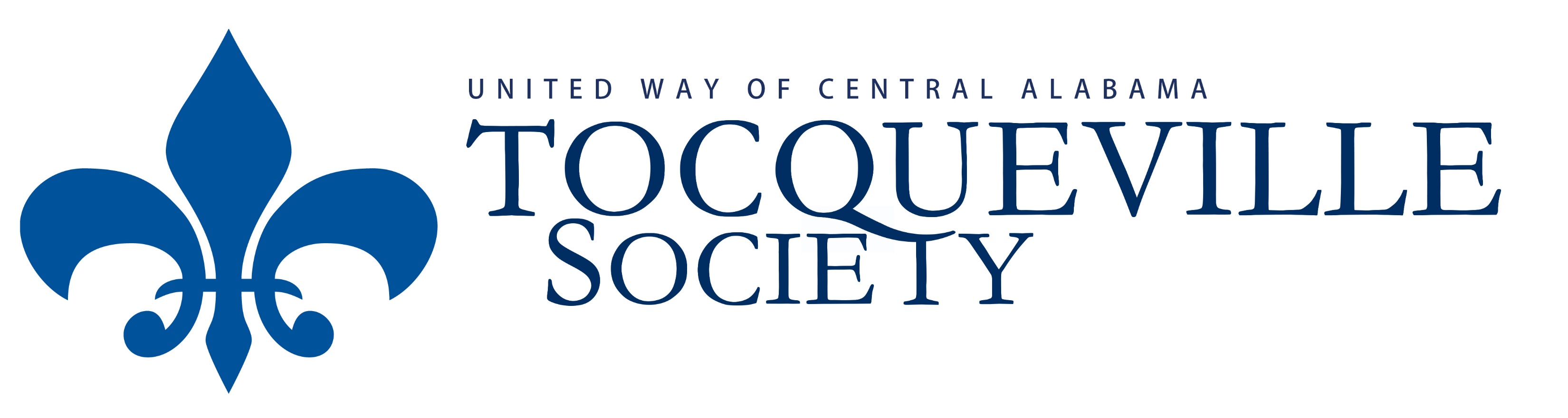 Meyer MatchTocqueville Society ($10,000 to $14,999)Year you make	Year you pay		Amount 	Amount of	   Total Gift your pledge 		your pledge 		you pay	   match       2020		    2021		 $5,000               $5,000                $10,000      2021                            2022                           $7,500               $2,500                $10,000      2022                            2023                           $10,000                 $0                     $10,000I (we) make this 3 year commitment to improve lives and community conditions by becoming members of the Tocqueville Society with commitment to payment outlined above.Name:		Date: The membership shall be in the name of: Email address: Amount: Payment:(check enclosed)     Account number Preferred month/date: _________________ I intend to request funds through  This is not a pledgeEmployer Name: Special Donor Notes 